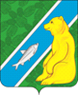 Об утверждении формы Заявки для включения площадки ТКО в Реестр мест (площадок) накопления твёрдых коммунальных отходов и формы Заявки о согласовании создания площадки ТКО на территории городского поселения АндраВ соответствии с Федеральным законом от 06.10.2003 года № 131-ФЗ «Об общих принципах организации местного самоуправления в Российской Федерации», Федеральным законом от 24.06.1998 года № 89-ФЗ «Об отходах производства и потребления», Уставом городского поселения Андра:	1.  Утвердить  форму  Заявки  для  включения  сведений  о месте   (площадке)   накоплениятвёрдых коммунальных отходов в Реестр мест (площадок) накопления твёрдых коммунальных отходов на территории городского поселения Андра, согласно приложению № 1 к настоящему постановлению.	2.  Утвердить  форму Заявки   о  согласовании  с  администрацией  городского  поселенияАндра создания места (площадки) накопления твёрдых коммунальных отходов на территории городского поселения Андра, согласно приложению № 2 к настоящему постановлению.	3. Обнародовать постановление посредством размещения в информационно-телекоммуникационной сети Интернет на официальном сайте администрации муниципального образования городское поселение Андра по адресу: www.andra-mo.ru., а также разместить на информационном стенде администрации поселения.       4. Постановление вступает в силу со дня его официального обнародования.       5. Контроль за исполнением настоящего постановления оставляю за собой.И.о. главы городского поселения Андра                                                                       Н.О. ЯвкинаПриложение № 1к постановлению администрациигородского поселения Андраот «21» февраля 2020 г. № 36 Заявка для включения сведений о месте (площадке) накопления твёрдых коммунальных отходов в Реестр мест (площадок) накопления твёрдых коммунальных отходов на территории городского поселения АндраПрошу включить в Реестр мест (площадок) накопления твёрдых коммунальных отходов на территории городского поселения Андра:1.	Данные о нахождении места (площадки) накопления ТКО:1.1.	Адрес:____________________________________________________________________________1.2.	Географические координаты:_________________________________________________________2.	Данные о технических характеристиках места (площадки) накопления ТКО:2.1.	покрытие:_________________________________________________________________________2.2.	площадь:__________________________________________________________________________2.3.	количество размещенных и планируемых к размещению контейнеров и бункеров с указанием их объема:___________________________________________________________________________________3.	Данные о собственнике места (площадки) накопления ТКО:3.1.	для ЮЛ: -	полное наименование:_______________________________________________________________-	ОГРН записи в ЕГРЮЛ:_____________________________________________________________-	фактический адрес:_________________________________________________________________3.2.	для ИП: -	Ф.И.О.:___________________________________________________________________________-	ОГРН записи в ЕГРИП:_____________________________________________________________-	адрес регистрации по месту жительства:_______________________________________________3.3.	для ФЛ: -	Ф.И.О.:___________________________________________________________________________-	серия, номер и дата выдачи паспорта или иного документа, удостоверяющего личность: _________________________________________________________________________________________-	адрес регистрации по месту жительства:________________________________________________-	контактные данные:_________________________________________________________________4.	Данные об источниках образования ТКО, которые накапливаются в месте (на площадке) накопления ТКО:4.1.	сведения об одном или нескольких объектах капитального строительства, территории (части территории) поселения, при осуществлении деятельности на которых у физических и юридических лиц образуются ТКО, накапливаются в соответствующем месте (на площадке) накопления ТКО: ________________________________________________________________________________________К заявке прилагается:1. Схема размещения места (площадки) накопления ТКО на карте масштаба 1:2000.	Заявитель подтверждает подлинность и достоверность представленных сведений и документов.Заявитель:«___» ___________ 20__ года                                 _________________/ __________/Приложение № 2к постановлению администрациигородского поселения Андраот «21» февраля 2020 г. № 36Заявка о согласовании с администрацией городского поселения Андрасоздания места (площадки) накопления твёрдых коммунальных отходов на территории городского поселения АндраПрошу согласовать создание места (площадки) накопления твёрдых коммунальных отходов на территории городского поселения Андра:1.	Данные о предполагаемом нахождении места (площадки) накопления ТКО:1.1.	Адрес:____________________________________________________________________________1.2.	Географические координаты:_________________________________________________________2.	Данные о технических характеристиках предполагаемого места (площадки) накопления ТКО:2.1.	покрытие:_________________________________________________________________________2.2.	площадь:__________________________________________________________________________2.3.	количество планируемых к размещению контейнеров и бункеров с указанием их объема: _________________________________________________________________________________________3.	Данные о собственнике планируемого места (площадки) накопления ТКО:3.1.	для ЮЛ: -	полное наименование:_______________________________________________________________ -	ОГРН записи в ЕГРЮЛ:_____________________________________________________________ -	фактический адрес:_________________________________________________________________3.2.	для ИП: -	Ф.И.О.:___________________________________________________________________________-	ОГРН записи в ЕГРИП:_____________________________________________________________ -	адрес регистрации по месту жительства:_______________________________________________3.3.	для ФЛ: -	Ф.И.О.:___________________________________________________________________________-	серия, номер и дата выдачи паспорта или иного документа, удостоверяющего личность: _________________________________________________________________________________________-	адрес регистрации по месту жительства:_______________________________________________-	контактные данные:________________________________________________________________4.	Данные о предполагаемых источниках образования ТКО, которые планируются к накоплению в месте (на площадке) накопления ТКО:4.1.	сведения об одном или нескольких объектах капитального строительства, территории (части территории) поселения, при осуществлении деятельности на которых у физических и юридических лиц образуются ТКО, планируемые к накоплению в соответствующем месте (на площадке) накопления ТКО: _________________________________________________________________________________________К заявке прилагается:1. Схема размещения места (площадки) накопления ТКО на карте масштаба 1:2000.Заявитель подтверждает подлинность и достоверность представленных сведений и документов.Заявитель:«___» ___________ 20__ года                                 _________________/ __________/АДМИНИСТРАЦИЯГОРОДСКОГО ПОСЕЛЕНИЯ АНДРАОктябрьского районаХанты- Мансийского автономного округа – ЮгрыПОСТАНОВЛЕНИЕАДМИНИСТРАЦИЯГОРОДСКОГО ПОСЕЛЕНИЯ АНДРАОктябрьского районаХанты- Мансийского автономного округа – ЮгрыПОСТАНОВЛЕНИЕАДМИНИСТРАЦИЯГОРОДСКОГО ПОСЕЛЕНИЯ АНДРАОктябрьского районаХанты- Мансийского автономного округа – ЮгрыПОСТАНОВЛЕНИЕАДМИНИСТРАЦИЯГОРОДСКОГО ПОСЕЛЕНИЯ АНДРАОктябрьского районаХанты- Мансийского автономного округа – ЮгрыПОСТАНОВЛЕНИЕАДМИНИСТРАЦИЯГОРОДСКОГО ПОСЕЛЕНИЯ АНДРАОктябрьского районаХанты- Мансийского автономного округа – ЮгрыПОСТАНОВЛЕНИЕАДМИНИСТРАЦИЯГОРОДСКОГО ПОСЕЛЕНИЯ АНДРАОктябрьского районаХанты- Мансийского автономного округа – ЮгрыПОСТАНОВЛЕНИЕАДМИНИСТРАЦИЯГОРОДСКОГО ПОСЕЛЕНИЯ АНДРАОктябрьского районаХанты- Мансийского автономного округа – ЮгрыПОСТАНОВЛЕНИЕАДМИНИСТРАЦИЯГОРОДСКОГО ПОСЕЛЕНИЯ АНДРАОктябрьского районаХанты- Мансийского автономного округа – ЮгрыПОСТАНОВЛЕНИЕАДМИНИСТРАЦИЯГОРОДСКОГО ПОСЕЛЕНИЯ АНДРАОктябрьского районаХанты- Мансийского автономного округа – ЮгрыПОСТАНОВЛЕНИЕАДМИНИСТРАЦИЯГОРОДСКОГО ПОСЕЛЕНИЯ АНДРАОктябрьского районаХанты- Мансийского автономного округа – ЮгрыПОСТАНОВЛЕНИЕ«21»февраля 20020  г. №36пгт. Андрапгт. Андрапгт. Андрапгт. Андрапгт. Андрапгт. Андрапгт. Андрапгт. Андрапгт. Андрапгт. Андра